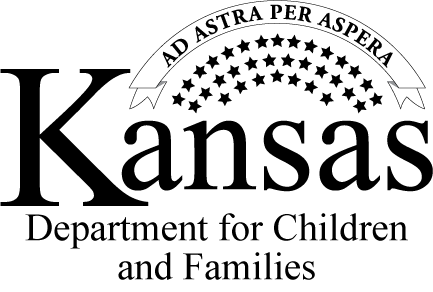 SECTION I:  CHILDREN   SECTION I:  CHILDREN   SECTION I:  CHILDREN   SECTION I:  CHILDREN   SECTION I:  CHILDREN   SECTION I:  CHILDREN   SECTION I:  CHILDREN   SECTION I:  CHILDREN   SECTION I:  CHILDREN   SECTION I:  CHILDREN   SECTION I:  CHILDREN   SECTION I:  CHILDREN   SECTION I:  CHILDREN   SECTION I:  CHILDREN   SECTION I:  CHILDREN   SECTION I:  CHILDREN   SECTION I:  CHILDREN   SECTION I:  CHILDREN   SECTION I:  CHILDREN   SECTION I:  CHILDREN   SECTION I:  CHILDREN   SECTION I:  CHILDREN   SECTION I:  CHILDREN   SECTION I:  CHILDREN   SECTION I:  CHILDREN   SECTION I:  CHILDREN   SECTION I:  CHILDREN   SECTION I:  CHILDREN   SECTION I:  CHILDREN   SECTION I:  CHILDREN   SECTION I:  CHILDREN   SECTION I:  CHILDREN   SECTION I:  CHILDREN   SECTION I:  CHILDREN   SECTION I:  CHILDREN   SECTION I:  CHILDREN   Child’s Name:       Child’s Name:       Child’s Name:       Child’s Name:       DOB:DOB:DOB:DOB:DOB:FACTS Case #:FACTS Case #:FACTS Case #:FACTS Case #:FACTS Case #:Child’s Name:Child’s Name:Child’s Name:Child’s Name:Child’s Name:DOB: DOB: DOB: FACTS #: FACTS #: FACTS #: FACTS #: FACTS #: Child’s Name:Child’s Name:Child’s Name:Child’s Name:Child’s Name:DOB:    DOB:    DOB:    FACTS #: FACTS #: FACTS #: FACTS #: FACTS #: Child’s Name:Child’s Name:Child’s Name:Child’s Name:Child’s Name:DOB:    DOB:    DOB:    FACTS #: FACTS #: FACTS #: FACTS #: FACTS #: Initial:  Date: ________                    Update:  Date: ________Initial:  Date: ________                    Update:  Date: ________Initial:  Date: ________                    Update:  Date: ________Initial:  Date: ________                    Update:  Date: ________Initial:  Date: ________                    Update:  Date: ________Initial:  Date: ________                    Update:  Date: ________Initial:  Date: ________                    Update:  Date: ________Initial:  Date: ________                    Update:  Date: ________Initial:  Date: ________                    Update:  Date: ________Initial:  Date: ________                    Update:  Date: ________Initial:  Date: ________                    Update:  Date: ________Initial:  Date: ________                    Update:  Date: ________Initial:  Date: ________                    Update:  Date: ________Initial:  Date: ________                    Update:  Date: ________Initial:  Date: ________                    Update:  Date: ________Initial:  Date: ________                    Update:  Date: ________Initial:  Date: ________                    Update:  Date: ________Initial:  Date: ________                    Update:  Date: ________Initial:  Date: ________                    Update:  Date: ________Initial:  Date: ________                    Update:  Date: ________Initial:  Date: ________                    Update:  Date: ________Initial:  Date: ________                    Update:  Date: ________Initial:  Date: ________                    Update:  Date: ________Initial:  Date: ________                    Update:  Date: ________Initial:  Date: ________                    Update:  Date: ________Initial:  Date: ________                    Update:  Date: ________Initial:  Date: ________                    Update:  Date: ________Initial:  Date: ________                    Update:  Date: ________Initial:  Date: ________                    Update:  Date: ________Initial:  Date: ________                    Update:  Date: ________Initial:  Date: ________                    Update:  Date: ________Initial:  Date: ________                    Update:  Date: ________Initial:  Date: ________                    Update:  Date: ________Initial:  Date: ________                    Update:  Date: ________Initial:  Date: ________                    Update:  Date: ________Initial:  Date: ________                    Update:  Date: ________SECTION II:  CAREGIVERS/FAMILY MEMBERSSECTION II:  CAREGIVERS/FAMILY MEMBERSSECTION II:  CAREGIVERS/FAMILY MEMBERSSECTION II:  CAREGIVERS/FAMILY MEMBERSSECTION II:  CAREGIVERS/FAMILY MEMBERSSECTION II:  CAREGIVERS/FAMILY MEMBERSSECTION II:  CAREGIVERS/FAMILY MEMBERSSECTION II:  CAREGIVERS/FAMILY MEMBERSSECTION II:  CAREGIVERS/FAMILY MEMBERSSECTION II:  CAREGIVERS/FAMILY MEMBERSSECTION II:  CAREGIVERS/FAMILY MEMBERSSECTION II:  CAREGIVERS/FAMILY MEMBERSSECTION II:  CAREGIVERS/FAMILY MEMBERSSECTION II:  CAREGIVERS/FAMILY MEMBERSSECTION II:  CAREGIVERS/FAMILY MEMBERSSECTION II:  CAREGIVERS/FAMILY MEMBERSSECTION II:  CAREGIVERS/FAMILY MEMBERSSECTION II:  CAREGIVERS/FAMILY MEMBERSSECTION II:  CAREGIVERS/FAMILY MEMBERSSECTION II:  CAREGIVERS/FAMILY MEMBERSSECTION II:  CAREGIVERS/FAMILY MEMBERSSECTION II:  CAREGIVERS/FAMILY MEMBERSSECTION II:  CAREGIVERS/FAMILY MEMBERSName of Proposed Caregiver:Name of Proposed Caregiver:Name of Proposed Caregiver:Name of Proposed Caregiver:Name of Proposed Caregiver:Name of Proposed Caregiver:Name of Proposed Caregiver:Name of Proposed Caregiver:Name of Proposed Caregiver:Name of Proposed Caregiver:Name of Proposed Caregiver:LastLastLastLastLastLastLastLastLastLastLastLastLastFirstFirstFirstFirstFirstFirstFirst                Middle Initial                Middle Initial                Middle Initial                Middle Initial                Middle InitialAddress:Address:Address:Address:Address:Address:Address:Address:Address:Address:Address:Phone: Home  Work Home  Work Home  Work Home  Work Home  WorkPhone:Phone:Phone: Home   Work Home   Work Home   Work Home   WorkDate of Birth:  Date of Birth:  Social Security No:Social Security No:Social Security No:Social Security No:Social Security No:Social Security No:Social Security No:Social Security No:Social Security No:Relationship to Child:Relationship to Child:Relationship to Child:Relationship to Child:Relationship to Child:Relationship to Child:Relationship to Child:Relationship to Child:Race: American Indian     Asian   African American   Caucasian   Native Hawaiian/Pacific Islander 	                                         DeclinedRace: American Indian     Asian   African American   Caucasian   Native Hawaiian/Pacific Islander 	                                         DeclinedRace: American Indian     Asian   African American   Caucasian   Native Hawaiian/Pacific Islander 	                                         DeclinedRace: American Indian     Asian   African American   Caucasian   Native Hawaiian/Pacific Islander 	                                         DeclinedRace: American Indian     Asian   African American   Caucasian   Native Hawaiian/Pacific Islander 	                                         DeclinedRace: American Indian     Asian   African American   Caucasian   Native Hawaiian/Pacific Islander 	                                         DeclinedRace: American Indian     Asian   African American   Caucasian   Native Hawaiian/Pacific Islander 	                                         DeclinedRace: American Indian     Asian   African American   Caucasian   Native Hawaiian/Pacific Islander 	                                         DeclinedRace: American Indian     Asian   African American   Caucasian   Native Hawaiian/Pacific Islander 	                                         DeclinedRace: American Indian     Asian   African American   Caucasian   Native Hawaiian/Pacific Islander 	                                         DeclinedRace: American Indian     Asian   African American   Caucasian   Native Hawaiian/Pacific Islander 	                                         DeclinedRace: American Indian     Asian   African American   Caucasian   Native Hawaiian/Pacific Islander 	                                         DeclinedRace: American Indian     Asian   African American   Caucasian   Native Hawaiian/Pacific Islander 	                                         DeclinedRace: American Indian     Asian   African American   Caucasian   Native Hawaiian/Pacific Islander 	                                         DeclinedRace: American Indian     Asian   African American   Caucasian   Native Hawaiian/Pacific Islander 	                                         DeclinedRace: American Indian     Asian   African American   Caucasian   Native Hawaiian/Pacific Islander 	                                         DeclinedRace: American Indian     Asian   African American   Caucasian   Native Hawaiian/Pacific Islander 	                                         DeclinedRace: American Indian     Asian   African American   Caucasian   Native Hawaiian/Pacific Islander 	                                         DeclinedRace: American Indian     Asian   African American   Caucasian   Native Hawaiian/Pacific Islander 	                                         DeclinedRace: American Indian     Asian   African American   Caucasian   Native Hawaiian/Pacific Islander 	                                         DeclinedRace: American Indian     Asian   African American   Caucasian   Native Hawaiian/Pacific Islander 	                                         DeclinedRace: American Indian     Asian   African American   Caucasian   Native Hawaiian/Pacific Islander 	                                         DeclinedRace: American Indian     Asian   African American   Caucasian   Native Hawaiian/Pacific Islander 	                                         DeclinedRace: American Indian     Asian   African American   Caucasian   Native Hawaiian/Pacific Islander 	                                         DeclinedRace: American Indian     Asian   African American   Caucasian   Native Hawaiian/Pacific Islander 	                                         DeclinedRace: American Indian     Asian   African American   Caucasian   Native Hawaiian/Pacific Islander 	                                         DeclinedRace: American Indian     Asian   African American   Caucasian   Native Hawaiian/Pacific Islander 	                                         DeclinedRace: American Indian     Asian   African American   Caucasian   Native Hawaiian/Pacific Islander 	                                         DeclinedRace: American Indian     Asian   African American   Caucasian   Native Hawaiian/Pacific Islander 	                                         DeclinedRace: American Indian     Asian   African American   Caucasian   Native Hawaiian/Pacific Islander 	                                         DeclinedRace: American Indian     Asian   African American   Caucasian   Native Hawaiian/Pacific Islander 	                                         DeclinedRace: American Indian     Asian   African American   Caucasian   Native Hawaiian/Pacific Islander 	                                         DeclinedRace: American Indian     Asian   African American   Caucasian   Native Hawaiian/Pacific Islander 	                                         DeclinedRace: American Indian     Asian   African American   Caucasian   Native Hawaiian/Pacific Islander 	                                         DeclinedRace: American Indian     Asian   African American   Caucasian   Native Hawaiian/Pacific Islander 	                                         DeclinedRace: American Indian     Asian   African American   Caucasian   Native Hawaiian/Pacific Islander 	                                         DeclinedEthnicity:   Central or South American  Cuban  Mexican  Other Spanish Cultural Origin  Puerto Rican                  Not Hispanic/Latino  DeclinedEthnicity:   Central or South American  Cuban  Mexican  Other Spanish Cultural Origin  Puerto Rican                  Not Hispanic/Latino  DeclinedEthnicity:   Central or South American  Cuban  Mexican  Other Spanish Cultural Origin  Puerto Rican                  Not Hispanic/Latino  DeclinedEthnicity:   Central or South American  Cuban  Mexican  Other Spanish Cultural Origin  Puerto Rican                  Not Hispanic/Latino  DeclinedEthnicity:   Central or South American  Cuban  Mexican  Other Spanish Cultural Origin  Puerto Rican                  Not Hispanic/Latino  DeclinedEthnicity:   Central or South American  Cuban  Mexican  Other Spanish Cultural Origin  Puerto Rican                  Not Hispanic/Latino  DeclinedEthnicity:   Central or South American  Cuban  Mexican  Other Spanish Cultural Origin  Puerto Rican                  Not Hispanic/Latino  DeclinedEthnicity:   Central or South American  Cuban  Mexican  Other Spanish Cultural Origin  Puerto Rican                  Not Hispanic/Latino  DeclinedEthnicity:   Central or South American  Cuban  Mexican  Other Spanish Cultural Origin  Puerto Rican                  Not Hispanic/Latino  DeclinedEthnicity:   Central or South American  Cuban  Mexican  Other Spanish Cultural Origin  Puerto Rican                  Not Hispanic/Latino  DeclinedEthnicity:   Central or South American  Cuban  Mexican  Other Spanish Cultural Origin  Puerto Rican                  Not Hispanic/Latino  DeclinedEthnicity:   Central or South American  Cuban  Mexican  Other Spanish Cultural Origin  Puerto Rican                  Not Hispanic/Latino  DeclinedEthnicity:   Central or South American  Cuban  Mexican  Other Spanish Cultural Origin  Puerto Rican                  Not Hispanic/Latino  DeclinedEthnicity:   Central or South American  Cuban  Mexican  Other Spanish Cultural Origin  Puerto Rican                  Not Hispanic/Latino  DeclinedEthnicity:   Central or South American  Cuban  Mexican  Other Spanish Cultural Origin  Puerto Rican                  Not Hispanic/Latino  DeclinedEthnicity:   Central or South American  Cuban  Mexican  Other Spanish Cultural Origin  Puerto Rican                  Not Hispanic/Latino  DeclinedEthnicity:   Central or South American  Cuban  Mexican  Other Spanish Cultural Origin  Puerto Rican                  Not Hispanic/Latino  DeclinedEthnicity:   Central or South American  Cuban  Mexican  Other Spanish Cultural Origin  Puerto Rican                  Not Hispanic/Latino  DeclinedEthnicity:   Central or South American  Cuban  Mexican  Other Spanish Cultural Origin  Puerto Rican                  Not Hispanic/Latino  DeclinedEthnicity:   Central or South American  Cuban  Mexican  Other Spanish Cultural Origin  Puerto Rican                  Not Hispanic/Latino  DeclinedEthnicity:   Central or South American  Cuban  Mexican  Other Spanish Cultural Origin  Puerto Rican                  Not Hispanic/Latino  DeclinedEthnicity:   Central or South American  Cuban  Mexican  Other Spanish Cultural Origin  Puerto Rican                  Not Hispanic/Latino  DeclinedEthnicity:   Central or South American  Cuban  Mexican  Other Spanish Cultural Origin  Puerto Rican                  Not Hispanic/Latino  DeclinedEthnicity:   Central or South American  Cuban  Mexican  Other Spanish Cultural Origin  Puerto Rican                  Not Hispanic/Latino  DeclinedEthnicity:   Central or South American  Cuban  Mexican  Other Spanish Cultural Origin  Puerto Rican                  Not Hispanic/Latino  DeclinedEthnicity:   Central or South American  Cuban  Mexican  Other Spanish Cultural Origin  Puerto Rican                  Not Hispanic/Latino  DeclinedEthnicity:   Central or South American  Cuban  Mexican  Other Spanish Cultural Origin  Puerto Rican                  Not Hispanic/Latino  DeclinedEthnicity:   Central or South American  Cuban  Mexican  Other Spanish Cultural Origin  Puerto Rican                  Not Hispanic/Latino  DeclinedEthnicity:   Central or South American  Cuban  Mexican  Other Spanish Cultural Origin  Puerto Rican                  Not Hispanic/Latino  DeclinedEthnicity:   Central or South American  Cuban  Mexican  Other Spanish Cultural Origin  Puerto Rican                  Not Hispanic/Latino  DeclinedEthnicity:   Central or South American  Cuban  Mexican  Other Spanish Cultural Origin  Puerto Rican                  Not Hispanic/Latino  DeclinedEthnicity:   Central or South American  Cuban  Mexican  Other Spanish Cultural Origin  Puerto Rican                  Not Hispanic/Latino  DeclinedEthnicity:   Central or South American  Cuban  Mexican  Other Spanish Cultural Origin  Puerto Rican                  Not Hispanic/Latino  DeclinedEthnicity:   Central or South American  Cuban  Mexican  Other Spanish Cultural Origin  Puerto Rican                  Not Hispanic/Latino  DeclinedEthnicity:   Central or South American  Cuban  Mexican  Other Spanish Cultural Origin  Puerto Rican                  Not Hispanic/Latino  DeclinedEthnicity:   Central or South American  Cuban  Mexican  Other Spanish Cultural Origin  Puerto Rican                  Not Hispanic/Latino  DeclinedName of Proposed Caregiver:Name of Proposed Caregiver:Name of Proposed Caregiver:Name of Proposed Caregiver:Name of Proposed Caregiver:Name of Proposed Caregiver:Name of Proposed Caregiver:Name of Proposed Caregiver:Name of Proposed Caregiver:Name of Proposed Caregiver:LastLastLastLastLastLastLastFirstFirstFirstFirst                Middle Initial                Middle Initial                Middle Initial                Middle Initial                Middle Initial                Middle Initial                Middle Initial                Middle Initial                Middle Initial                Middle Initial                Middle Initial                Middle Initial                Middle Initial                Middle Initial                Middle InitialPhone: Home  Work Home  Work Home  Work Home  Work Home  WorkPhone:Phone:Phone: Home   Work Home   Work Home   Work Home   WorkDate of Birth:Date of Birth:Date of Birth:Social Security No:Social Security No:Social Security No:Social Security No:Social Security No:Social Security No:Social Security No:Social Security No:Social Security No:Social Security No:Relationship to Child:Relationship to Child:Relationship to Child:Relationship to Child:Relationship to Child:Relationship to Child:Race: American Indian     Asian   African American   Caucasian   Native Hawaiian/Pacific Islander 	                                         DeclinedRace: American Indian     Asian   African American   Caucasian   Native Hawaiian/Pacific Islander 	                                         DeclinedRace: American Indian     Asian   African American   Caucasian   Native Hawaiian/Pacific Islander 	                                         DeclinedRace: American Indian     Asian   African American   Caucasian   Native Hawaiian/Pacific Islander 	                                         DeclinedRace: American Indian     Asian   African American   Caucasian   Native Hawaiian/Pacific Islander 	                                         DeclinedRace: American Indian     Asian   African American   Caucasian   Native Hawaiian/Pacific Islander 	                                         DeclinedRace: American Indian     Asian   African American   Caucasian   Native Hawaiian/Pacific Islander 	                                         DeclinedRace: American Indian     Asian   African American   Caucasian   Native Hawaiian/Pacific Islander 	                                         DeclinedRace: American Indian     Asian   African American   Caucasian   Native Hawaiian/Pacific Islander 	                                         DeclinedRace: American Indian     Asian   African American   Caucasian   Native Hawaiian/Pacific Islander 	                                         DeclinedRace: American Indian     Asian   African American   Caucasian   Native Hawaiian/Pacific Islander 	                                         DeclinedRace: American Indian     Asian   African American   Caucasian   Native Hawaiian/Pacific Islander 	                                         DeclinedRace: American Indian     Asian   African American   Caucasian   Native Hawaiian/Pacific Islander 	                                         DeclinedRace: American Indian     Asian   African American   Caucasian   Native Hawaiian/Pacific Islander 	                                         DeclinedRace: American Indian     Asian   African American   Caucasian   Native Hawaiian/Pacific Islander 	                                         DeclinedRace: American Indian     Asian   African American   Caucasian   Native Hawaiian/Pacific Islander 	                                         DeclinedRace: American Indian     Asian   African American   Caucasian   Native Hawaiian/Pacific Islander 	                                         DeclinedRace: American Indian     Asian   African American   Caucasian   Native Hawaiian/Pacific Islander 	                                         DeclinedRace: American Indian     Asian   African American   Caucasian   Native Hawaiian/Pacific Islander 	                                         DeclinedRace: American Indian     Asian   African American   Caucasian   Native Hawaiian/Pacific Islander 	                                         DeclinedRace: American Indian     Asian   African American   Caucasian   Native Hawaiian/Pacific Islander 	                                         DeclinedRace: American Indian     Asian   African American   Caucasian   Native Hawaiian/Pacific Islander 	                                         DeclinedRace: American Indian     Asian   African American   Caucasian   Native Hawaiian/Pacific Islander 	                                         DeclinedRace: American Indian     Asian   African American   Caucasian   Native Hawaiian/Pacific Islander 	                                         DeclinedRace: American Indian     Asian   African American   Caucasian   Native Hawaiian/Pacific Islander 	                                         DeclinedRace: American Indian     Asian   African American   Caucasian   Native Hawaiian/Pacific Islander 	                                         DeclinedRace: American Indian     Asian   African American   Caucasian   Native Hawaiian/Pacific Islander 	                                         DeclinedRace: American Indian     Asian   African American   Caucasian   Native Hawaiian/Pacific Islander 	                                         DeclinedRace: American Indian     Asian   African American   Caucasian   Native Hawaiian/Pacific Islander 	                                         DeclinedRace: American Indian     Asian   African American   Caucasian   Native Hawaiian/Pacific Islander 	                                         DeclinedRace: American Indian     Asian   African American   Caucasian   Native Hawaiian/Pacific Islander 	                                         DeclinedRace: American Indian     Asian   African American   Caucasian   Native Hawaiian/Pacific Islander 	                                         DeclinedRace: American Indian     Asian   African American   Caucasian   Native Hawaiian/Pacific Islander 	                                         DeclinedRace: American Indian     Asian   African American   Caucasian   Native Hawaiian/Pacific Islander 	                                         DeclinedRace: American Indian     Asian   African American   Caucasian   Native Hawaiian/Pacific Islander 	                                         DeclinedRace: American Indian     Asian   African American   Caucasian   Native Hawaiian/Pacific Islander 	                                         DeclinedEthnicity:   Central or South American  Cuban  Mexican  Other Spanish Cultural Origin  Puerto Rican                  Not Hispanic/Latino  DeclinedEthnicity:   Central or South American  Cuban  Mexican  Other Spanish Cultural Origin  Puerto Rican                  Not Hispanic/Latino  DeclinedEthnicity:   Central or South American  Cuban  Mexican  Other Spanish Cultural Origin  Puerto Rican                  Not Hispanic/Latino  DeclinedEthnicity:   Central or South American  Cuban  Mexican  Other Spanish Cultural Origin  Puerto Rican                  Not Hispanic/Latino  DeclinedEthnicity:   Central or South American  Cuban  Mexican  Other Spanish Cultural Origin  Puerto Rican                  Not Hispanic/Latino  DeclinedEthnicity:   Central or South American  Cuban  Mexican  Other Spanish Cultural Origin  Puerto Rican                  Not Hispanic/Latino  DeclinedEthnicity:   Central or South American  Cuban  Mexican  Other Spanish Cultural Origin  Puerto Rican                  Not Hispanic/Latino  DeclinedEthnicity:   Central or South American  Cuban  Mexican  Other Spanish Cultural Origin  Puerto Rican                  Not Hispanic/Latino  DeclinedEthnicity:   Central or South American  Cuban  Mexican  Other Spanish Cultural Origin  Puerto Rican                  Not Hispanic/Latino  DeclinedEthnicity:   Central or South American  Cuban  Mexican  Other Spanish Cultural Origin  Puerto Rican                  Not Hispanic/Latino  DeclinedEthnicity:   Central or South American  Cuban  Mexican  Other Spanish Cultural Origin  Puerto Rican                  Not Hispanic/Latino  DeclinedEthnicity:   Central or South American  Cuban  Mexican  Other Spanish Cultural Origin  Puerto Rican                  Not Hispanic/Latino  DeclinedEthnicity:   Central or South American  Cuban  Mexican  Other Spanish Cultural Origin  Puerto Rican                  Not Hispanic/Latino  DeclinedEthnicity:   Central or South American  Cuban  Mexican  Other Spanish Cultural Origin  Puerto Rican                  Not Hispanic/Latino  DeclinedEthnicity:   Central or South American  Cuban  Mexican  Other Spanish Cultural Origin  Puerto Rican                  Not Hispanic/Latino  DeclinedEthnicity:   Central or South American  Cuban  Mexican  Other Spanish Cultural Origin  Puerto Rican                  Not Hispanic/Latino  DeclinedEthnicity:   Central or South American  Cuban  Mexican  Other Spanish Cultural Origin  Puerto Rican                  Not Hispanic/Latino  DeclinedEthnicity:   Central or South American  Cuban  Mexican  Other Spanish Cultural Origin  Puerto Rican                  Not Hispanic/Latino  DeclinedEthnicity:   Central or South American  Cuban  Mexican  Other Spanish Cultural Origin  Puerto Rican                  Not Hispanic/Latino  DeclinedEthnicity:   Central or South American  Cuban  Mexican  Other Spanish Cultural Origin  Puerto Rican                  Not Hispanic/Latino  DeclinedEthnicity:   Central or South American  Cuban  Mexican  Other Spanish Cultural Origin  Puerto Rican                  Not Hispanic/Latino  DeclinedEthnicity:   Central or South American  Cuban  Mexican  Other Spanish Cultural Origin  Puerto Rican                  Not Hispanic/Latino  DeclinedEthnicity:   Central or South American  Cuban  Mexican  Other Spanish Cultural Origin  Puerto Rican                  Not Hispanic/Latino  DeclinedEthnicity:   Central or South American  Cuban  Mexican  Other Spanish Cultural Origin  Puerto Rican                  Not Hispanic/Latino  DeclinedEthnicity:   Central or South American  Cuban  Mexican  Other Spanish Cultural Origin  Puerto Rican                  Not Hispanic/Latino  DeclinedEthnicity:   Central or South American  Cuban  Mexican  Other Spanish Cultural Origin  Puerto Rican                  Not Hispanic/Latino  DeclinedEthnicity:   Central or South American  Cuban  Mexican  Other Spanish Cultural Origin  Puerto Rican                  Not Hispanic/Latino  DeclinedEthnicity:   Central or South American  Cuban  Mexican  Other Spanish Cultural Origin  Puerto Rican                  Not Hispanic/Latino  DeclinedEthnicity:   Central or South American  Cuban  Mexican  Other Spanish Cultural Origin  Puerto Rican                  Not Hispanic/Latino  DeclinedEthnicity:   Central or South American  Cuban  Mexican  Other Spanish Cultural Origin  Puerto Rican                  Not Hispanic/Latino  DeclinedEthnicity:   Central or South American  Cuban  Mexican  Other Spanish Cultural Origin  Puerto Rican                  Not Hispanic/Latino  DeclinedEthnicity:   Central or South American  Cuban  Mexican  Other Spanish Cultural Origin  Puerto Rican                  Not Hispanic/Latino  DeclinedEthnicity:   Central or South American  Cuban  Mexican  Other Spanish Cultural Origin  Puerto Rican                  Not Hispanic/Latino  DeclinedEthnicity:   Central or South American  Cuban  Mexican  Other Spanish Cultural Origin  Puerto Rican                  Not Hispanic/Latino  DeclinedEthnicity:   Central or South American  Cuban  Mexican  Other Spanish Cultural Origin  Puerto Rican                  Not Hispanic/Latino  DeclinedEthnicity:   Central or South American  Cuban  Mexican  Other Spanish Cultural Origin  Puerto Rican                  Not Hispanic/Latino  DeclinedOther Adults in the Household:Other Adults in the Household:Other Adults in the Household:Other Adults in the Household:Other Adults in the Household:Other Adults in the Household:Other Adults in the Household:Other Adults in the Household:Other Adults in the Household:Other Adults in the Household:Other Adults in the Household:Other Adults in the Household:Name:      Name:      Name:      Name:      Name:      Name:      Name:      DOB:      DOB:      DOB:      DOB:      DOB:      DOB:      DOB:      SSN:      SSN:      SSN:      SSN:      SSN:      SSN:      SSN:      SSN:      SSN:      SSN:      SSN:      SSN:      SSN:      SSN:      Relationship to Caregiver:      Relationship to Caregiver:      Relationship to Caregiver:      Relationship to Caregiver:      Relationship to Caregiver:      Relationship to Caregiver:      Relationship to Caregiver:      Relationship to Caregiver:      Name:      Name:      Name:      Name:      Name:      Name:      Name:      DOB:      DOB:      DOB:      DOB:      DOB:      DOB:      DOB:      SSN:      SSN:      SSN:      SSN:      SSN:      SSN:      SSN:      SSN:      SSN:      SSN:      SSN:      SSN:      SSN:      SSN:      Relationship to Caregiver:      Relationship to Caregiver:      Relationship to Caregiver:      Relationship to Caregiver:      Relationship to Caregiver:      Relationship to Caregiver:      Relationship to Caregiver:      Relationship to Caregiver:      Name:      Name:      Name:      Name:      Name:      Name:      Name:      DOB:      DOB:      DOB:      DOB:      DOB:      DOB:      DOB:      SSN:      SSN:      SSN:      SSN:      SSN:      SSN:      SSN:      SSN:      SSN:      SSN:      SSN:      SSN:      SSN:      SSN:      Relationship to Caregiver:      Relationship to Caregiver:      Relationship to Caregiver:      Relationship to Caregiver:      Relationship to Caregiver:      Relationship to Caregiver:      Relationship to Caregiver:      Relationship to Caregiver:      Other Children in the Household:Other Children in the Household:Other Children in the Household:Other Children in the Household:Other Children in the Household:Other Children in the Household:Other Children in the Household:Other Children in the Household:Other Children in the Household:Other Children in the Household:Other Children in the Household:Other Children in the Household:Name:      Name:      Name:      Name:      Name:      Name:      Name:      DOB:      DOB:      DOB:      DOB:      DOB:      DOB:      DOB:      DOB:      DOB:      SSN:      SSN:      SSN:      SSN:      SSN:      SSN:      SSN:      SSN:      SSN:      Relationship to Caregiver:      Relationship to Caregiver:      Relationship to Caregiver:      Relationship to Caregiver:      Relationship to Caregiver:      Relationship to Caregiver:      Relationship to Caregiver:      Relationship to Caregiver:      Relationship to Caregiver:      Relationship to Caregiver:      Relationship to Caregiver:      Name:      Name:      Name:      Name:      Name:      Name:      Name:      DOB:      DOB:      DOB:      DOB:      DOB:      DOB:      DOB:      DOB:      DOB:      SSN:      SSN:      SSN:      SSN:      SSN:      SSN:      SSN:      SSN:      SSN:      Relationship to Caregiver:      Relationship to Caregiver:      Relationship to Caregiver:      Relationship to Caregiver:      Relationship to Caregiver:      Relationship to Caregiver:      Relationship to Caregiver:      Relationship to Caregiver:      Relationship to Caregiver:      Relationship to Caregiver:      Relationship to Caregiver:      Name:      Name:      Name:      Name:      Name:      Name:      Name:      DOB:      DOB:      DOB:      DOB:      DOB:      DOB:      DOB:      DOB:      DOB:      SSN:      SSN:      SSN:      SSN:      SSN:      SSN:      SSN:      SSN:      SSN:      Relationship to Caregiver:      Relationship to Caregiver:      Relationship to Caregiver:      Relationship to Caregiver:      Relationship to Caregiver:      Relationship to Caregiver:      Relationship to Caregiver:      Relationship to Caregiver:      Relationship to Caregiver:      Relationship to Caregiver:      Relationship to Caregiver:      If there are others who spend extended periods of time in the home, explain who they are, and the frequency, duration and reason they are there.      If there are others who spend extended periods of time in the home, explain who they are, and the frequency, duration and reason they are there.      If there are others who spend extended periods of time in the home, explain who they are, and the frequency, duration and reason they are there.      If there are others who spend extended periods of time in the home, explain who they are, and the frequency, duration and reason they are there.      If there are others who spend extended periods of time in the home, explain who they are, and the frequency, duration and reason they are there.      If there are others who spend extended periods of time in the home, explain who they are, and the frequency, duration and reason they are there.      If there are others who spend extended periods of time in the home, explain who they are, and the frequency, duration and reason they are there.      If there are others who spend extended periods of time in the home, explain who they are, and the frequency, duration and reason they are there.      If there are others who spend extended periods of time in the home, explain who they are, and the frequency, duration and reason they are there.      If there are others who spend extended periods of time in the home, explain who they are, and the frequency, duration and reason they are there.      If there are others who spend extended periods of time in the home, explain who they are, and the frequency, duration and reason they are there.      If there are others who spend extended periods of time in the home, explain who they are, and the frequency, duration and reason they are there.      If there are others who spend extended periods of time in the home, explain who they are, and the frequency, duration and reason they are there.      If there are others who spend extended periods of time in the home, explain who they are, and the frequency, duration and reason they are there.      If there are others who spend extended periods of time in the home, explain who they are, and the frequency, duration and reason they are there.      If there are others who spend extended periods of time in the home, explain who they are, and the frequency, duration and reason they are there.      If there are others who spend extended periods of time in the home, explain who they are, and the frequency, duration and reason they are there.      If there are others who spend extended periods of time in the home, explain who they are, and the frequency, duration and reason they are there.      If there are others who spend extended periods of time in the home, explain who they are, and the frequency, duration and reason they are there.      If there are others who spend extended periods of time in the home, explain who they are, and the frequency, duration and reason they are there.      If there are others who spend extended periods of time in the home, explain who they are, and the frequency, duration and reason they are there.      If there are others who spend extended periods of time in the home, explain who they are, and the frequency, duration and reason they are there.      If there are others who spend extended periods of time in the home, explain who they are, and the frequency, duration and reason they are there.      If there are others who spend extended periods of time in the home, explain who they are, and the frequency, duration and reason they are there.      If there are others who spend extended periods of time in the home, explain who they are, and the frequency, duration and reason they are there.      If there are others who spend extended periods of time in the home, explain who they are, and the frequency, duration and reason they are there.      If there are others who spend extended periods of time in the home, explain who they are, and the frequency, duration and reason they are there.      If there are others who spend extended periods of time in the home, explain who they are, and the frequency, duration and reason they are there.      If there are others who spend extended periods of time in the home, explain who they are, and the frequency, duration and reason they are there.      If there are others who spend extended periods of time in the home, explain who they are, and the frequency, duration and reason they are there.      If there are others who spend extended periods of time in the home, explain who they are, and the frequency, duration and reason they are there.      If there are others who spend extended periods of time in the home, explain who they are, and the frequency, duration and reason they are there.      If there are others who spend extended periods of time in the home, explain who they are, and the frequency, duration and reason they are there.      If there are others who spend extended periods of time in the home, explain who they are, and the frequency, duration and reason they are there.      If there are others who spend extended periods of time in the home, explain who they are, and the frequency, duration and reason they are there.      If there are others who spend extended periods of time in the home, explain who they are, and the frequency, duration and reason they are there.      Section III:  SAFETY INFORMATION                                                                                           Section III:  SAFETY INFORMATION                                                                                           Section III:  SAFETY INFORMATION                                                                                           Section III:  SAFETY INFORMATION                                                                                           Section III:  SAFETY INFORMATION                                                                                           Section III:  SAFETY INFORMATION                                                                                           Section III:  SAFETY INFORMATION                                                                                           Section III:  SAFETY INFORMATION                                                                                           Section III:  SAFETY INFORMATION                                                                                           Section III:  SAFETY INFORMATION                                                                                           Section III:  SAFETY INFORMATION                                                                                           Section III:  SAFETY INFORMATION                                                                                           Section III:  SAFETY INFORMATION                                                                                           Section III:  SAFETY INFORMATION                                                                                           Section III:  SAFETY INFORMATION                                                                                           Section III:  SAFETY INFORMATION                                                                                           Section III:  SAFETY INFORMATION                                                                                           Section III:  SAFETY INFORMATION                                                                                           Section III:  SAFETY INFORMATION                                                                                           Section III:  SAFETY INFORMATION                                                                                           Section III:  SAFETY INFORMATION                                                                                           Section III:  SAFETY INFORMATION                                                                                           Section III:  SAFETY INFORMATION                                                                                           Section III:  SAFETY INFORMATION                                                                                           Section III:  SAFETY INFORMATION                                                                                           Section III:  SAFETY INFORMATION                                                                                           Section III:  SAFETY INFORMATION                                                                                           Section III:  SAFETY INFORMATION                                                                                           Section III:  SAFETY INFORMATION                                                                                           Section III:  SAFETY INFORMATION                                                                                           Section III:  SAFETY INFORMATION                                                                                           Section III:  SAFETY INFORMATION                                                                                           Section III:  SAFETY INFORMATION                                                                                           Section III:  SAFETY INFORMATION                                                                                           Section III:  SAFETY INFORMATION                                                                                           Section III:  SAFETY INFORMATION                                                                                           Have all necessary KBI checks been received?		             Yes 		No Have all necessary KBI checks been received?		             Yes 		No Have all necessary KBI checks been received?		             Yes 		No Have all necessary KBI checks been received?		             Yes 		No Have all necessary KBI checks been received?		             Yes 		No Have all necessary KBI checks been received?		             Yes 		No Have all necessary KBI checks been received?		             Yes 		No Have all necessary KBI checks been received?		             Yes 		No Have all necessary KBI checks been received?		             Yes 		No Have all necessary KBI checks been received?		             Yes 		No Have all necessary KBI checks been received?		             Yes 		No Have all necessary KBI checks been received?		             Yes 		No Have all necessary KBI checks been received?		             Yes 		No Have all necessary KBI checks been received?		             Yes 		No Have all necessary KBI checks been received?		             Yes 		No Have all necessary KBI checks been received?		             Yes 		No Have all necessary KBI checks been received?		             Yes 		No Have all necessary KBI checks been received?		             Yes 		No Have all necessary KBI checks been received?		             Yes 		No Have all necessary KBI checks been received?		             Yes 		No Have all necessary KBI checks been received?		             Yes 		No Have all necessary KBI checks been received?		             Yes 		No Have all necessary KBI checks been received?		             Yes 		No Have all necessary KBI checks been received?		             Yes 		No Have all necessary KBI checks been received?		             Yes 		No Have all necessary KBI checks been received?		             Yes 		No Have all necessary KBI checks been received?		             Yes 		No Have all necessary KBI checks been received?		             Yes 		No Have all necessary KBI checks been received?		             Yes 		No Have all necessary KBI checks been received?		             Yes 		No Have all necessary KBI checks been received?		             Yes 		No Have all necessary KBI checks been received?		             Yes 		No Have all necessary KBI checks been received?		             Yes 		No Have all necessary KBI checks been received?		             Yes 		No Have all necessary KBI checks been received?		             Yes 		No Have all necessary KBI checks been received?		             Yes 		No Have all necessary CANIS checks been received? 		Yes 		No Have all necessary CANIS checks been received? 		Yes 		No Have all necessary CANIS checks been received? 		Yes 		No Have all necessary CANIS checks been received? 		Yes 		No Have all necessary CANIS checks been received? 		Yes 		No Have all necessary CANIS checks been received? 		Yes 		No Have all necessary CANIS checks been received? 		Yes 		No Have all necessary CANIS checks been received? 		Yes 		No Have all necessary CANIS checks been received? 		Yes 		No Have all necessary CANIS checks been received? 		Yes 		No Have all necessary CANIS checks been received? 		Yes 		No Have all necessary CANIS checks been received? 		Yes 		No Have all necessary CANIS checks been received? 		Yes 		No Have all necessary CANIS checks been received? 		Yes 		No Have all necessary CANIS checks been received? 		Yes 		No Have all necessary CANIS checks been received? 		Yes 		No Have all necessary CANIS checks been received? 		Yes 		No Have all necessary CANIS checks been received? 		Yes 		No Have all necessary CANIS checks been received? 		Yes 		No Have all necessary CANIS checks been received? 		Yes 		No Have all necessary CANIS checks been received? 		Yes 		No Have all necessary CANIS checks been received? 		Yes 		No Have all necessary CANIS checks been received? 		Yes 		No Have all necessary CANIS checks been received? 		Yes 		No Have all necessary CANIS checks been received? 		Yes 		No Have all necessary CANIS checks been received? 		Yes 		No Have all necessary CANIS checks been received? 		Yes 		No Have all necessary CANIS checks been received? 		Yes 		No Have all necessary CANIS checks been received? 		Yes 		No Have all necessary CANIS checks been received? 		Yes 		No Have all necessary CANIS checks been received? 		Yes 		No Have all necessary CANIS checks been received? 		Yes 		No Have all necessary CANIS checks been received? 		Yes 		No Have all necessary CANIS checks been received? 		Yes 		No Have all necessary CANIS checks been received? 		Yes 		No Have all necessary CANIS checks been received? 		Yes 		No Have all necessary fingerprint checks been received? 		Yes 		No Have all necessary fingerprint checks been received? 		Yes 		No Have all necessary fingerprint checks been received? 		Yes 		No Have all necessary fingerprint checks been received? 		Yes 		No Have all necessary fingerprint checks been received? 		Yes 		No Have all necessary fingerprint checks been received? 		Yes 		No Have all necessary fingerprint checks been received? 		Yes 		No Have all necessary fingerprint checks been received? 		Yes 		No Have all necessary fingerprint checks been received? 		Yes 		No Have all necessary fingerprint checks been received? 		Yes 		No Have all necessary fingerprint checks been received? 		Yes 		No Have all necessary fingerprint checks been received? 		Yes 		No Have all necessary fingerprint checks been received? 		Yes 		No Have all necessary fingerprint checks been received? 		Yes 		No Have all necessary fingerprint checks been received? 		Yes 		No Have all necessary fingerprint checks been received? 		Yes 		No Have all necessary fingerprint checks been received? 		Yes 		No Have all necessary fingerprint checks been received? 		Yes 		No Have all necessary fingerprint checks been received? 		Yes 		No Have all necessary fingerprint checks been received? 		Yes 		No Have all necessary fingerprint checks been received? 		Yes 		No Have all necessary fingerprint checks been received? 		Yes 		No Have all necessary fingerprint checks been received? 		Yes 		No Have all necessary fingerprint checks been received? 		Yes 		No Have all necessary fingerprint checks been received? 		Yes 		No Have all necessary fingerprint checks been received? 		Yes 		No Have all necessary fingerprint checks been received? 		Yes 		No Have all necessary fingerprint checks been received? 		Yes 		No Have all necessary fingerprint checks been received? 		Yes 		No Have all necessary fingerprint checks been received? 		Yes 		No Have all necessary fingerprint checks been received? 		Yes 		No Have all necessary fingerprint checks been received? 		Yes 		No Have all necessary fingerprint checks been received? 		Yes 		No Have all necessary fingerprint checks been received? 		Yes 		No Have all necessary fingerprint checks been received? 		Yes 		No Have all necessary fingerprint checks been received? 		Yes 		No If background checks reveal crimes/validations/substantiations, explain:       If background checks reveal crimes/validations/substantiations, explain:       If background checks reveal crimes/validations/substantiations, explain:       If background checks reveal crimes/validations/substantiations, explain:       If background checks reveal crimes/validations/substantiations, explain:       If background checks reveal crimes/validations/substantiations, explain:       If background checks reveal crimes/validations/substantiations, explain:       If background checks reveal crimes/validations/substantiations, explain:       If background checks reveal crimes/validations/substantiations, explain:       If background checks reveal crimes/validations/substantiations, explain:       If background checks reveal crimes/validations/substantiations, explain:       If background checks reveal crimes/validations/substantiations, explain:       If background checks reveal crimes/validations/substantiations, explain:       If background checks reveal crimes/validations/substantiations, explain:       If background checks reveal crimes/validations/substantiations, explain:       If background checks reveal crimes/validations/substantiations, explain:       If background checks reveal crimes/validations/substantiations, explain:       If background checks reveal crimes/validations/substantiations, explain:       If background checks reveal crimes/validations/substantiations, explain:       If background checks reveal crimes/validations/substantiations, explain:       If background checks reveal crimes/validations/substantiations, explain:       If background checks reveal crimes/validations/substantiations, explain:       If background checks reveal crimes/validations/substantiations, explain:       If background checks reveal crimes/validations/substantiations, explain:       If background checks reveal crimes/validations/substantiations, explain:       If background checks reveal crimes/validations/substantiations, explain:       If background checks reveal crimes/validations/substantiations, explain:       If background checks reveal crimes/validations/substantiations, explain:       If background checks reveal crimes/validations/substantiations, explain:       If background checks reveal crimes/validations/substantiations, explain:       If background checks reveal crimes/validations/substantiations, explain:       If background checks reveal crimes/validations/substantiations, explain:       If background checks reveal crimes/validations/substantiations, explain:       If background checks reveal crimes/validations/substantiations, explain:       If background checks reveal crimes/validations/substantiations, explain:       If background checks reveal crimes/validations/substantiations, explain:       Does DCF and/or the family report having prior contact?  If so, what is the explanation/description of this?  Does DCF and/or the family report having prior contact?  If so, what is the explanation/description of this?  Does DCF and/or the family report having prior contact?  If so, what is the explanation/description of this?  Does DCF and/or the family report having prior contact?  If so, what is the explanation/description of this?  Does DCF and/or the family report having prior contact?  If so, what is the explanation/description of this?  Does DCF and/or the family report having prior contact?  If so, what is the explanation/description of this?  Does DCF and/or the family report having prior contact?  If so, what is the explanation/description of this?  Does DCF and/or the family report having prior contact?  If so, what is the explanation/description of this?  Does DCF and/or the family report having prior contact?  If so, what is the explanation/description of this?  Does DCF and/or the family report having prior contact?  If so, what is the explanation/description of this?  Does DCF and/or the family report having prior contact?  If so, what is the explanation/description of this?  Does DCF and/or the family report having prior contact?  If so, what is the explanation/description of this?  Does DCF and/or the family report having prior contact?  If so, what is the explanation/description of this?  Does DCF and/or the family report having prior contact?  If so, what is the explanation/description of this?  Does DCF and/or the family report having prior contact?  If so, what is the explanation/description of this?  Does DCF and/or the family report having prior contact?  If so, what is the explanation/description of this?  Does DCF and/or the family report having prior contact?  If so, what is the explanation/description of this?  Does DCF and/or the family report having prior contact?  If so, what is the explanation/description of this?  Does DCF and/or the family report having prior contact?  If so, what is the explanation/description of this?  Does DCF and/or the family report having prior contact?  If so, what is the explanation/description of this?  Does DCF and/or the family report having prior contact?  If so, what is the explanation/description of this?  Does DCF and/or the family report having prior contact?  If so, what is the explanation/description of this?  Does DCF and/or the family report having prior contact?  If so, what is the explanation/description of this?  Does DCF and/or the family report having prior contact?  If so, what is the explanation/description of this?  Does DCF and/or the family report having prior contact?  If so, what is the explanation/description of this?  Does DCF and/or the family report having prior contact?  If so, what is the explanation/description of this?  Does DCF and/or the family report having prior contact?  If so, what is the explanation/description of this?  Does DCF and/or the family report having prior contact?  If so, what is the explanation/description of this?  Does DCF and/or the family report having prior contact?  If so, what is the explanation/description of this?  Does DCF and/or the family report having prior contact?  If so, what is the explanation/description of this?  Does DCF and/or the family report having prior contact?  If so, what is the explanation/description of this?  Does DCF and/or the family report having prior contact?  If so, what is the explanation/description of this?  Does DCF and/or the family report having prior contact?  If so, what is the explanation/description of this?  Does DCF and/or the family report having prior contact?  If so, what is the explanation/description of this?  Does DCF and/or the family report having prior contact?  If so, what is the explanation/description of this?  Does DCF and/or the family report having prior contact?  If so, what is the explanation/description of this?  Section IV: HOME ENVIRONMENT (Based on Walk-Through by CWCMP) Update:  Date: ________Section IV: HOME ENVIRONMENT (Based on Walk-Through by CWCMP) Update:  Date: ________Section IV: HOME ENVIRONMENT (Based on Walk-Through by CWCMP) Update:  Date: ________Section IV: HOME ENVIRONMENT (Based on Walk-Through by CWCMP) Update:  Date: ________Section IV: HOME ENVIRONMENT (Based on Walk-Through by CWCMP) Update:  Date: ________Section IV: HOME ENVIRONMENT (Based on Walk-Through by CWCMP) Update:  Date: ________Section IV: HOME ENVIRONMENT (Based on Walk-Through by CWCMP) Update:  Date: ________Section IV: HOME ENVIRONMENT (Based on Walk-Through by CWCMP) Update:  Date: ________Section IV: HOME ENVIRONMENT (Based on Walk-Through by CWCMP) Update:  Date: ________Section IV: HOME ENVIRONMENT (Based on Walk-Through by CWCMP) Update:  Date: ________Section IV: HOME ENVIRONMENT (Based on Walk-Through by CWCMP) Update:  Date: ________Section IV: HOME ENVIRONMENT (Based on Walk-Through by CWCMP) Update:  Date: ________Section IV: HOME ENVIRONMENT (Based on Walk-Through by CWCMP) Update:  Date: ________Section IV: HOME ENVIRONMENT (Based on Walk-Through by CWCMP) Update:  Date: ________Section IV: HOME ENVIRONMENT (Based on Walk-Through by CWCMP) Update:  Date: ________Section IV: HOME ENVIRONMENT (Based on Walk-Through by CWCMP) Update:  Date: ________Section IV: HOME ENVIRONMENT (Based on Walk-Through by CWCMP) Update:  Date: ________Section IV: HOME ENVIRONMENT (Based on Walk-Through by CWCMP) Update:  Date: ________Section IV: HOME ENVIRONMENT (Based on Walk-Through by CWCMP) Update:  Date: ________Section IV: HOME ENVIRONMENT (Based on Walk-Through by CWCMP) Update:  Date: ________Section IV: HOME ENVIRONMENT (Based on Walk-Through by CWCMP) Update:  Date: ________Section IV: HOME ENVIRONMENT (Based on Walk-Through by CWCMP) Update:  Date: ________Section IV: HOME ENVIRONMENT (Based on Walk-Through by CWCMP) Update:  Date: ________Section IV: HOME ENVIRONMENT (Based on Walk-Through by CWCMP) Update:  Date: ________Section IV: HOME ENVIRONMENT (Based on Walk-Through by CWCMP) Update:  Date: ________Section IV: HOME ENVIRONMENT (Based on Walk-Through by CWCMP) Update:  Date: ________Section IV: HOME ENVIRONMENT (Based on Walk-Through by CWCMP) Update:  Date: ________Section IV: HOME ENVIRONMENT (Based on Walk-Through by CWCMP) Update:  Date: ________Section IV: HOME ENVIRONMENT (Based on Walk-Through by CWCMP) Update:  Date: ________Section IV: HOME ENVIRONMENT (Based on Walk-Through by CWCMP) Update:  Date: ________Section IV: HOME ENVIRONMENT (Based on Walk-Through by CWCMP) Update:  Date: ________Section IV: HOME ENVIRONMENT (Based on Walk-Through by CWCMP) Update:  Date: ________Section IV: HOME ENVIRONMENT (Based on Walk-Through by CWCMP) Update:  Date: ________Section IV: HOME ENVIRONMENT (Based on Walk-Through by CWCMP) Update:  Date: ________Section IV: HOME ENVIRONMENT (Based on Walk-Through by CWCMP) Update:  Date: ________Section IV: HOME ENVIRONMENT (Based on Walk-Through by CWCMP) Update:  Date: ________Section VIII:  SIGNATURESSection VIII:  SIGNATURESSection VIII:  SIGNATURESSection VIII:  SIGNATURESSection VIII:  SIGNATURESSection VIII:  SIGNATURESSection VIII:  SIGNATURESSection VIII:  SIGNATURESSection VIII:  SIGNATURESSection VIII:  SIGNATURESSection VIII:  SIGNATURESSection VIII:  SIGNATURESSection VIII:  SIGNATURESSection VIII:  SIGNATURESSection VIII:  SIGNATURESSection VIII:  SIGNATURESSection VIII:  SIGNATURESSection VIII:  SIGNATURESSection VIII:  SIGNATURESSection VIII:  SIGNATURESSection VIII:  SIGNATURESSection VIII:  SIGNATURESSection VIII:  SIGNATURESSection VIII:  SIGNATURESSection VIII:  SIGNATURESSection VIII:  SIGNATURESSection VIII:  SIGNATURESSection VIII:  SIGNATURESSection VIII:  SIGNATURESSection VIII:  SIGNATURESSection VIII:  SIGNATURESSection VIII:  SIGNATURESSection VIII:  SIGNATURESSection VIII:  SIGNATURESSection VIII:  SIGNATURESSection VIII:  SIGNATURESWorker Completing Form: Worker Completing Form: Worker Completing Form: Worker Completing Form: Worker Completing Form: Worker Completing Form: Worker Completing Form: Worker Completing Form: Worker Completing Form: Date:Date:Date:Date:Date:Date:Supervisor:Supervisor:Supervisor:Supervisor:Supervisor:Supervisor:Supervisor:Supervisor:Supervisor:Date:Date:Date:Date:Date:Date:Approved by:Approved by:Approved by:Approved by:Approved by:Approved by:Approved by:Approved by:Approved by:Date:Date:Date:Date:Date:Date:Title:Title:Title:Title:Title:Title:Title:Title:Title: